This form should be completed as part of the request for a statutory needs assessment of Special Educational Needs or when the setting is requested to give advice following a request for assessment from another party. If the authority agrees to this statutory needs assessment the information contained within this form will be used as the educational advice as part of the statutory needs assessment and may form an Appendix to any EHC Plan that is issued.This application does not apply to those young people who are studying for a foundation degree or other higher education qualification.This form is for education settings e.g. early years, schools and FE colleges etc.It is recommended practice that the settings involve an educational psychologist in the ‘assess plan do review process’ which could involve them contributing to the planning/review meeting or have direct involvement in assessment or intervention. Settings should include previous professional reports if available and/or provide their own assessment of the young person’s needs.  They may wish to involve external professionals to support them with this. All of the information on this form will be copied to parents and all agencies directly involved with the child/young person.Enfield SEN have produced separate Guidance Notes to support settings in completing this advice form that are based on based on our most frequently asked questions. This form can be sent via secure email to EHCPRequests@enfield.gov.uk using egress or any other secure emailing system.  Please include ‘request for statutory needs assessment’ in the subject heading.  It is preferred that this is not posted as it can cause significant delays and risk that it goes missing, however, should you need to post this document, please contact SEN at 020 3 821  1919 so that we can be aware you will be sending it. Please do not email this form directly to the Advisory OfficerAppendix B – Educational Advice 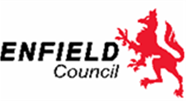 Child or young person’s (cyp) detailsFirst name(s)SurnameDFE UPNNHS numberHome addressSex assigned at birthHome addressPreferred pronounsPostcodeDate of birthTelephoneEthnicityName and address of EY setting, school, college:ReligionName and address of EY setting, school, college:Chronological year group:Name and address of EY setting, school, college:Actual year group:Is the child / young person a looked after child? (if yes, to which local authority?)Is the child / young person a looked after child? (if yes, to which local authority?)Is the child / young person a looked after child? (if yes, to which local authority?)Yes / No (delete as appropriate)Are there any social care plans including a LAC care plan, a child in need plan or a child protection plan which may impact on this statutory needs assessment?Are there any social care plans including a LAC care plan, a child in need plan or a child protection plan which may impact on this statutory needs assessment?Are there any social care plans including a LAC care plan, a child in need plan or a child protection plan which may impact on this statutory needs assessment?Language/s spoken at homePlease make clear if there are any restrictions on disclosing information for safeguarding purposesParent / carer details:Parent / carer details:Parent / carer details:Parent / carer details:Parent / carer details:Parent / carer details:Parent / carer details:Parent / carer details:Who has parental responsibility?Parent / carer 1 nameTitle, first name(s), surname (and relationship to child)
Title, first name(s), surname (and relationship to child)
Title, first name(s), surname (and relationship to child)
Title, first name(s), surname (and relationship to child)
Title, first name(s), surname (and relationship to child)
Title, first name(s), surname (and relationship to child)
Title, first name(s), surname (and relationship to child)
Parent / carer 1 Interpreter or communication support needed?Yes /No (delete as appropriate)Yes /No (delete as appropriate)Yes /No (delete as appropriate)Yes /No (delete as appropriate)Yes /No (delete as appropriate)Yes /No (delete as appropriate)Yes /No (delete as appropriate)Parent / carer 1 Home address (if different from above)Parent / carer 1 Home address (if different from above)Postcode:Postcode:Postcode:Postcode:Postcode:Postcode:Postcode:Parent / carer 1 Telephone numbersHome: Home: Mobile: Mobile: Mobile: Mobile: Mobile: Parent / carer 1 email addressParent / carer 2 nameTitle, first name(s), surname (and relationship to child)
Title, first name(s), surname (and relationship to child)
Title, first name(s), surname (and relationship to child)
Title, first name(s), surname (and relationship to child)
Title, first name(s), surname (and relationship to child)
Title, first name(s), surname (and relationship to child)
Title, first name(s), surname (and relationship to child)
Parent / carer 2Interpreter or communication support needed?Yes /No (delete as appropriate)Yes /No (delete as appropriate)Yes /No (delete as appropriate)Yes /No (delete as appropriate)Yes /No (delete as appropriate)Yes /No (delete as appropriate)Yes /No (delete as appropriate)Parent / carer 2 Home address (if different from above)Parent / carer 2 Home address (if different from above)Postcode:Postcode:Postcode:Postcode:Postcode:Postcode:Postcode:Parent / carer 2 Telephone numbersHome: Home: Home: Home: Mobile: Mobile: Mobile: Parent / carer 2 email addressAttendance details for previous 12 months: [please attach print out if applicable]Attendance details for previous 12 months: [please attach print out if applicable]Attendance details for previous 12 months: [please attach print out if applicable]Attendance details for previous 12 months: [please attach print out if applicable]Attendance details for previous 12 months: [please attach print out if applicable]Attendance details for previous 12 months: [please attach print out if applicable]Attendance details for previous 12 months: [please attach print out if applicable]Attendance details for previous 12 months: [please attach print out if applicable]Actual attendance (over last three terms including current term):	  TermTermTermPercentage attendancePercentage attendancePercentage attendancePercentage attendanceActual attendance (over last three terms including current term):	  Actual attendance (over last three terms including current term):	  Actual attendance (over last three terms including current term):	  If attendance is less than 85%, please explain the reasons why: Date joined setting:If they have attended any other settings (other than part of a previous phase), please give details of the name and dates they attended. If they have attended any other settings (other than part of a previous phase), please give details of the name and dates they attended. If they have attended any other settings (other than part of a previous phase), please give details of the name and dates they attended. If they have attended any other settings (other than part of a previous phase), please give details of the name and dates they attended. If they have attended any other settings (other than part of a previous phase), please give details of the name and dates they attended. If they have attended any other settings (other than part of a previous phase), please give details of the name and dates they attended. If they have attended any other settings (other than part of a previous phase), please give details of the name and dates they attended. Has the CYP ever been permanently excluded to your knowledge?Yes  			No  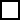 If yes, please explain the circumstances: Yes  			No  If yes, please explain the circumstances: Yes  			No  If yes, please explain the circumstances: Yes  			No  If yes, please explain the circumstances: Yes  			No  If yes, please explain the circumstances: Yes  			No  If yes, please explain the circumstances: Yes  			No  If yes, please explain the circumstances: Details of any exclusions and sanctions Date of exclusion / sanction Reason for exclusion / sanction Reason for exclusion / sanction Sanction / consequence Sanction / consequenceInternal / External No of daysDetails of any exclusions and sanctions Details of any exclusions and sanctions Details of any exclusions and sanctions Discussions about this request for a statutory needs assessment with those with parental responsibilityDiscussions about this request for a statutory needs assessment with those with parental responsibilityDiscussions about this request for a statutory needs assessment with those with parental responsibilityDiscussions about this request for a statutory needs assessment with those with parental responsibilityDiscussions about this request for a statutory needs assessment with those with parental responsibilityDiscussions about this request for a statutory needs assessment with those with parental responsibilityDiscussions about this request for a statutory needs assessment with those with parental responsibilityDiscussions about this request for a statutory needs assessment with those with parental responsibilityDate of discussion (this must be within the last 3 months)	  Did parent/carer/young person give permission for the request to be made? Please tick:Yes  			No  Yes  			No  Yes  			No  Yes  			No  Yes  			No  Yes  			No  Yes  			No  Please provide a brief summary of parent’s views below and remember to attach the child/young persons completed “all about me” form:Please indicate child’s presenting special educational needs. Please indicate child’s presenting special educational needs. Please indicate child’s presenting special educational needs. Please indicate child’s presenting special educational needs. Please indicate child’s presenting special educational needs. Please indicate child’s presenting special educational needs. Please indicate child’s presenting special educational needs. Please indicate child’s presenting special educational needs. Cognition and learningCognition and learningCognition and learningCognition and learningCognition and learningCognition and learningCognition and learningCognition and learningSPLD - specific learning difficulties MLD - moderate learning difficulties SLD - severe learning difficultiesPMLD – profound and multiple learning difficulties Communication / interactionCommunication / interactionCommunication / interactionCommunication / interactionCommunication / interactionCommunication / interactionCommunication / interactionCommunication / interactionSLCN - speech, language and communication needsASD - Autism Spectrum DisorderSocial, emotional and mental healthSocial, emotional and mental healthSocial, emotional and mental healthSocial, emotional and mental healthSocial, emotional and mental healthSocial, emotional and mental healthSocial, emotional and mental healthSocial, emotional and mental healthSEMH - social, emotional and mental healthSensory and / or physical impairmentSensory and / or physical impairmentSensory and / or physical impairmentSensory and / or physical impairmentSensory and / or physical impairmentSensory and / or physical impairmentSensory and / or physical impairmentSensory and / or physical impairmentPD - physical disabilityVI - visual impairmentHI - hearing impairmentMSI - multi-sensory impairmentRelevant school factors:(Please give an outline of your setting’s involvement with this child/young person. This could include a chronology and details of any professional meetings held, what contextual factors impact on outcomes for the child / young person, such as environmental factors, school size/ range of classes, curriculum)Family and Environmental factors:(Family history and wellbeing, housing/employment/finance, social and community resources if relevant. This should include if there are any known social factors or current social care issues that impact on the child/young person’s learning and development? E.g. The child/young person being a young carer)Parents and Carers factors:(Basic Care, Safety and Protection / Emotional Warmth and Stability / Guidance Boundaries and Stimulation if relevant)Any other relevant factors:(that impact on the child/young person’s learning, progress, development, health, emotional well-being? Please include historical relevant information e.g. Hospital admissions, multiple area moves)Pre-school / Early Years Foundation Stage outcomesPre-school / Early Years Foundation Stage outcomesPre-school / Early Years Foundation Stage outcomesPre-school / Early Years Foundation Stage outcomesPre-school / Early Years Foundation Stage outcomesPre-school / Early Years Foundation Stage outcomesPre-school / Early Years Foundation Stage outcomesPre-school / Early Years Foundation Stage outcomesPre-school / Early Years Foundation Stage outcomesPre-school / Early Years Foundation Stage outcomesPre-school / Early Years Foundation Stage outcomesPre-school / Early Years Foundation Stage outcomesPre-school / Early Years Foundation Stage outcomesPre-school / Early Years Foundation Stage outcomesPlease record 3 assessment points by using different colours, fonts or symbols and provide a key to explain themChild’s age on 1st assessment        …………… key used ………….Child’s age on 2nd assessment       …………… key used ………….Child’s age on 3rd assessment       ……………. key used ………….Please record 3 assessment points by using different colours, fonts or symbols and provide a key to explain themChild’s age on 1st assessment        …………… key used ………….Child’s age on 2nd assessment       …………… key used ………….Child’s age on 3rd assessment       ……………. key used ………….Please record 3 assessment points by using different colours, fonts or symbols and provide a key to explain themChild’s age on 1st assessment        …………… key used ………….Child’s age on 2nd assessment       …………… key used ………….Child’s age on 3rd assessment       ……………. key used ………….Please record 3 assessment points by using different colours, fonts or symbols and provide a key to explain themChild’s age on 1st assessment        …………… key used ………….Child’s age on 2nd assessment       …………… key used ………….Child’s age on 3rd assessment       ……………. key used ………….Please record 3 assessment points by using different colours, fonts or symbols and provide a key to explain themChild’s age on 1st assessment        …………… key used ………….Child’s age on 2nd assessment       …………… key used ………….Child’s age on 3rd assessment       ……………. key used ………….Please record 3 assessment points by using different colours, fonts or symbols and provide a key to explain themChild’s age on 1st assessment        …………… key used ………….Child’s age on 2nd assessment       …………… key used ………….Child’s age on 3rd assessment       ……………. key used ………….Please record 3 assessment points by using different colours, fonts or symbols and provide a key to explain themChild’s age on 1st assessment        …………… key used ………….Child’s age on 2nd assessment       …………… key used ………….Child’s age on 3rd assessment       ……………. key used ………….Please record 3 assessment points by using different colours, fonts or symbols and provide a key to explain themChild’s age on 1st assessment        …………… key used ………….Child’s age on 2nd assessment       …………… key used ………….Child’s age on 3rd assessment       ……………. key used ………….Please record 3 assessment points by using different colours, fonts or symbols and provide a key to explain themChild’s age on 1st assessment        …………… key used ………….Child’s age on 2nd assessment       …………… key used ………….Child’s age on 3rd assessment       ……………. key used ………….Please record 3 assessment points by using different colours, fonts or symbols and provide a key to explain themChild’s age on 1st assessment        …………… key used ………….Child’s age on 2nd assessment       …………… key used ………….Child’s age on 3rd assessment       ……………. key used ………….Please record 3 assessment points by using different colours, fonts or symbols and provide a key to explain themChild’s age on 1st assessment        …………… key used ………….Child’s age on 2nd assessment       …………… key used ………….Child’s age on 3rd assessment       ……………. key used ………….Please record 3 assessment points by using different colours, fonts or symbols and provide a key to explain themChild’s age on 1st assessment        …………… key used ………….Child’s age on 2nd assessment       …………… key used ………….Child’s age on 3rd assessment       ……………. key used ………….Please record 3 assessment points by using different colours, fonts or symbols and provide a key to explain themChild’s age on 1st assessment        …………… key used ………….Child’s age on 2nd assessment       …………… key used ………….Child’s age on 3rd assessment       ……………. key used ………….Please record 3 assessment points by using different colours, fonts or symbols and provide a key to explain themChild’s age on 1st assessment        …………… key used ………….Child’s age on 2nd assessment       …………… key used ………….Child’s age on 3rd assessment       ……………. key used ………….Age bandsAge bandsAge bandsAge bandsAge bandsAge bandsAge bandsAge bandsAge bandsAge bandsAge bands0-11 months8-20Months8-20Months16-26Months16-26Months22-36Months22-36Months30-50Months40-60 Months40-60 MonthsEarly learning goalsPersonal, social and emotional developmentPersonal, social and emotional developmentPersonal, social and emotional developmentSelf-confidence and self-awarenessSelf-confidence and self-awarenessSelf-confidence and self-awarenessMaking relationshipsMaking relationshipsMaking relationshipsManaging feelings and behaviour Managing feelings and behaviour Managing feelings and behaviour Physical developmentPhysical developmentPhysical developmentMoving and handling Moving and handling Moving and handling Health and self-care Health and self-care Health and self-care Communication and language Communication and language Communication and language Listening and attentionListening and attentionListening and attentionUnderstandingUnderstandingUnderstandingSpeakingSpeakingSpeakingLiteracyLiteracyLiteracyReadingReadingReadingWritingWritingWritingMathematicsMathematicsMathematicsNumbers Numbers Numbers Shape, shape and measuresShape, shape and measuresShape, shape and measuresUnderstanding the worldUnderstanding the worldUnderstanding the worldPeople and communities People and communities People and communities The worldThe worldThe worldTechnologyTechnologyTechnologyExpressive arts and design Expressive arts and design Expressive arts and design Being imaginativeBeing imaginativeBeing imaginativeExploring media and materialsExploring media and materialsExploring media and materialsSchool: National Curriculum/P Scales or, if National Curriculum levels no longer used, list equivalent and please give explanation of your schools assessment system and if using ARE, please note how far behind ARE the pupil actually is.School: National Curriculum/P Scales or, if National Curriculum levels no longer used, list equivalent and please give explanation of your schools assessment system and if using ARE, please note how far behind ARE the pupil actually is.School: National Curriculum/P Scales or, if National Curriculum levels no longer used, list equivalent and please give explanation of your schools assessment system and if using ARE, please note how far behind ARE the pupil actually is.School: National Curriculum/P Scales or, if National Curriculum levels no longer used, list equivalent and please give explanation of your schools assessment system and if using ARE, please note how far behind ARE the pupil actually is.School: National Curriculum/P Scales or, if National Curriculum levels no longer used, list equivalent and please give explanation of your schools assessment system and if using ARE, please note how far behind ARE the pupil actually is.School: National Curriculum/P Scales or, if National Curriculum levels no longer used, list equivalent and please give explanation of your schools assessment system and if using ARE, please note how far behind ARE the pupil actually is.School: National Curriculum/P Scales or, if National Curriculum levels no longer used, list equivalent and please give explanation of your schools assessment system and if using ARE, please note how far behind ARE the pupil actually is.School: National Curriculum/P Scales or, if National Curriculum levels no longer used, list equivalent and please give explanation of your schools assessment system and if using ARE, please note how far behind ARE the pupil actually is.School: National Curriculum/P Scales or, if National Curriculum levels no longer used, list equivalent and please give explanation of your schools assessment system and if using ARE, please note how far behind ARE the pupil actually is.School: National Curriculum/P Scales or, if National Curriculum levels no longer used, list equivalent and please give explanation of your schools assessment system and if using ARE, please note how far behind ARE the pupil actually is.School: National Curriculum/P Scales or, if National Curriculum levels no longer used, list equivalent and please give explanation of your schools assessment system and if using ARE, please note how far behind ARE the pupil actually is.School: National Curriculum/P Scales or, if National Curriculum levels no longer used, list equivalent and please give explanation of your schools assessment system and if using ARE, please note how far behind ARE the pupil actually is.School: National Curriculum/P Scales or, if National Curriculum levels no longer used, list equivalent and please give explanation of your schools assessment system and if using ARE, please note how far behind ARE the pupil actually is.School: National Curriculum/P Scales or, if National Curriculum levels no longer used, list equivalent and please give explanation of your schools assessment system and if using ARE, please note how far behind ARE the pupil actually is.Date assessedYear GroupYear GroupYear GroupYear GroupReadingReadingReadingReadingWritingWritingWritingMathsMathsMathsSchool: Outcome of other assessments:School: Outcome of other assessments:School: Outcome of other assessments:School: Outcome of other assessments:School: Outcome of other assessments:School: Outcome of other assessments:School: Outcome of other assessments:School: Outcome of other assessments:School: Outcome of other assessments:School: Outcome of other assessments:School: Outcome of other assessments:School: Outcome of other assessments:School: Outcome of other assessments:School: Outcome of other assessments:Test used:Test used:Date:       /       /Date:       /       /Date:       /       /Date:       /       /Date:       /       /Outcome:Outcome:Outcome:Outcome:Outcome:Outcome:Outcome:FE and post-16 providers: Baselines and progress assessments towards   
     qualification (attach if necessary):FE and post-16 providers: Baselines and progress assessments towards   
     qualification (attach if necessary):FE and post-16 providers: Baselines and progress assessments towards   
     qualification (attach if necessary):FE and post-16 providers: Baselines and progress assessments towards   
     qualification (attach if necessary):FE and post-16 providers: Baselines and progress assessments towards   
     qualification (attach if necessary):FE and post-16 providers: Baselines and progress assessments towards   
     qualification (attach if necessary):FE and post-16 providers: Baselines and progress assessments towards   
     qualification (attach if necessary):FE and post-16 providers: Baselines and progress assessments towards   
     qualification (attach if necessary):FE and post-16 providers: Baselines and progress assessments towards   
     qualification (attach if necessary):FE and post-16 providers: Baselines and progress assessments towards   
     qualification (attach if necessary):FE and post-16 providers: Baselines and progress assessments towards   
     qualification (attach if necessary):FE and post-16 providers: Baselines and progress assessments towards   
     qualification (attach if necessary):FE and post-16 providers: Baselines and progress assessments towards   
     qualification (attach if necessary):FE and post-16 providers: Baselines and progress assessments towards   
     qualification (attach if necessary):Test / assessment used:Test / assessment used:Date:       /       /Date:       /       /Date:       /       /Date:       /       /Date:       /       /Result:Result:Result:Result:Result:Result:Result:Educational setting’s perspective of the cyp’s current Special Educational Needs: (Only relevant sections need to be completed)Educational setting’s perspective of the cyp’s current Special Educational Needs: (Only relevant sections need to be completed)Identified strengths and Special Educational Needs:Communication and interactionWhat is working well? (Existing strengths)What are you worried about? (Difficulties including how they impact on their everyday life)2. Cognition and learningWhat is working well? (Existing strengths)What are you worried about? (Difficulties including how they impact on their everyday life)3. Social, emotional and mental health What is working well? (Existing strengths)What are you worried about? (Difficulties including how they impact on their everyday life)4. Sensory and /or physical needsWhat is working well? (Existing strengths)What are you worried about? (Difficulties including how they impact on their everyday life)Supporting evidence: attach relevant plans and reviews that show progress towards planned outcomes; parent / child engagementSupporting evidence: attach relevant plans and reviews that show progress towards planned outcomes; parent / child engagementSupporting evidence: attach relevant plans and reviews that show progress towards planned outcomes; parent / child engagementSupporting evidence: attach relevant plans and reviews that show progress towards planned outcomes; parent / child engagementSupporting evidence: attach relevant plans and reviews that show progress towards planned outcomes; parent / child engagementSupporting evidence: attach relevant plans and reviews that show progress towards planned outcomes; parent / child engagementDetails of (at least most recently reviewed 2) relevant education early intervention plans (e.g. Provision maps / IEPs) attached where relevant?	                                                                                   Yes / No (delete as required) For LAC only: Details of personal education plan attached		 Yes / No (delete as required)Details of (at least most recently reviewed 2) relevant education early intervention plans (e.g. Provision maps / IEPs) attached where relevant?	                                                                                   Yes / No (delete as required) For LAC only: Details of personal education plan attached		 Yes / No (delete as required)Details of (at least most recently reviewed 2) relevant education early intervention plans (e.g. Provision maps / IEPs) attached where relevant?	                                                                                   Yes / No (delete as required) For LAC only: Details of personal education plan attached		 Yes / No (delete as required)Details of (at least most recently reviewed 2) relevant education early intervention plans (e.g. Provision maps / IEPs) attached where relevant?	                                                                                   Yes / No (delete as required) For LAC only: Details of personal education plan attached		 Yes / No (delete as required)Details of (at least most recently reviewed 2) relevant education early intervention plans (e.g. Provision maps / IEPs) attached where relevant?	                                                                                   Yes / No (delete as required) For LAC only: Details of personal education plan attached		 Yes / No (delete as required)Details of (at least most recently reviewed 2) relevant education early intervention plans (e.g. Provision maps / IEPs) attached where relevant?	                                                                                   Yes / No (delete as required) For LAC only: Details of personal education plan attached		 Yes / No (delete as required)Details of the professionals and organisations currently involved with supporting the child or young person.If the LA agrees to proceed with a statutory needs assessment, the SEN service will request statutory advice from these services/agencies, as deemed appropriate. Please discuss with Parent/Carer/Young Person to ensure you include all services, even those outside of Enfield.Details of the professionals and organisations currently involved with supporting the child or young person.If the LA agrees to proceed with a statutory needs assessment, the SEN service will request statutory advice from these services/agencies, as deemed appropriate. Please discuss with Parent/Carer/Young Person to ensure you include all services, even those outside of Enfield.Details of the professionals and organisations currently involved with supporting the child or young person.If the LA agrees to proceed with a statutory needs assessment, the SEN service will request statutory advice from these services/agencies, as deemed appropriate. Please discuss with Parent/Carer/Young Person to ensure you include all services, even those outside of Enfield.Details of the professionals and organisations currently involved with supporting the child or young person.If the LA agrees to proceed with a statutory needs assessment, the SEN service will request statutory advice from these services/agencies, as deemed appropriate. Please discuss with Parent/Carer/Young Person to ensure you include all services, even those outside of Enfield.Details of the professionals and organisations currently involved with supporting the child or young person.If the LA agrees to proceed with a statutory needs assessment, the SEN service will request statutory advice from these services/agencies, as deemed appropriate. Please discuss with Parent/Carer/Young Person to ensure you include all services, even those outside of Enfield.Details of the professionals and organisations currently involved with supporting the child or young person.If the LA agrees to proceed with a statutory needs assessment, the SEN service will request statutory advice from these services/agencies, as deemed appropriate. Please discuss with Parent/Carer/Young Person to ensure you include all services, even those outside of Enfield.Name of service,  full name of professional, full address, email and telephone numberDetails of involvementIf a report is available, date writtenStart of involvement if knownMost recent contactDo parent/carers, provider and assessing professional agree this is up to date and represents current needs and provision? (yes / no)Educational Psychology Service (EPS)Behaviour Support Service (BSS)Hearing Impairment Service (HI)Visual Impairment Service (VI)Advisory Service for Autism (ASA)PaediatricianSpeech and Language Therapist Service (SALT/SLT)Physiotherapy ServiceOccupational Therapist (OT)Child & Adolescent Mental Health Service (CAMHS)e.g. Enfield CAMHS, Tavistock Clinic, Royal Free Eating Disorder Service etc.The Joint Service for Disabled Children (JSDC) including Early Intervention Support Service (EISS)The Joint Service for Disabled Children (JSDC) including Cheviots specialist disability teamLooked After Children’s Team (LAC)Leaving Care ServiceChild Protection and Family Support Team Referral and Assessment ServiceChild Sexual Exploitation Prevention Team (CSEP)Youth Offending Unit(YOU)Parents Abuse and Reconciliation Service(PAARS) Change & ChallengeParent Support UnitCOMPASS – drug and alcohol teamIntegrated Learning Disabilities Service (ILDS)Care Management ServicesAny other service or professional supporting Social, Emotional and Mental Health e.g. IAPT, Every Parent and Child, Dazu, school based counsellor or therapist, Place2Be, HEWSOther(s)Please complete this timetable indicating subject/activity, support levels (e.g. 1:1, 1:6, 1:30 etc.) and any other special resources or reasonable adjustments that have been made for this child/young person or personalised timetable if applicable.Please complete this timetable indicating subject/activity, support levels (e.g. 1:1, 1:6, 1:30 etc.) and any other special resources or reasonable adjustments that have been made for this child/young person or personalised timetable if applicable.Please complete this timetable indicating subject/activity, support levels (e.g. 1:1, 1:6, 1:30 etc.) and any other special resources or reasonable adjustments that have been made for this child/young person or personalised timetable if applicable.Please complete this timetable indicating subject/activity, support levels (e.g. 1:1, 1:6, 1:30 etc.) and any other special resources or reasonable adjustments that have been made for this child/young person or personalised timetable if applicable.Please complete this timetable indicating subject/activity, support levels (e.g. 1:1, 1:6, 1:30 etc.) and any other special resources or reasonable adjustments that have been made for this child/young person or personalised timetable if applicable.Please complete this timetable indicating subject/activity, support levels (e.g. 1:1, 1:6, 1:30 etc.) and any other special resources or reasonable adjustments that have been made for this child/young person or personalised timetable if applicable.Please complete this timetable indicating subject/activity, support levels (e.g. 1:1, 1:6, 1:30 etc.) and any other special resources or reasonable adjustments that have been made for this child/young person or personalised timetable if applicable.MondayTuesdayWednesdayThursdayFridayAny environmental modifications made following advice from professionals, such as specialist equipment or auditory environment, or as part of the anticipatory duties required by the equalities act.Any environmental modifications made following advice from professionals, such as specialist equipment or auditory environment, or as part of the anticipatory duties required by the equalities act.Any environmental modifications made following advice from professionals, such as specialist equipment or auditory environment, or as part of the anticipatory duties required by the equalities act.Any environmental modifications made following advice from professionals, such as specialist equipment or auditory environment, or as part of the anticipatory duties required by the equalities act.Any environmental modifications made following advice from professionals, such as specialist equipment or auditory environment, or as part of the anticipatory duties required by the equalities act.Any environmental modifications made following advice from professionals, such as specialist equipment or auditory environment, or as part of the anticipatory duties required by the equalities act.Any environmental modifications made following advice from professionals, such as specialist equipment or auditory environment, or as part of the anticipatory duties required by the equalities act.Has there been a need for staff advice/training/support to be able to support child / young person to achieve their outcomes?Has there been a need for staff advice/training/support to be able to support child / young person to achieve their outcomes?Has there been a need for staff advice/training/support to be able to support child / young person to achieve their outcomes?Has there been a need for staff advice/training/support to be able to support child / young person to achieve their outcomes?Has there been a need for staff advice/training/support to be able to support child / young person to achieve their outcomes?Has there been a need for staff advice/training/support to be able to support child / young person to achieve their outcomes?Has there been a need for staff advice/training/support to be able to support child / young person to achieve their outcomes?(include specific training programmes here such as team teach)(include specific training programmes here such as team teach)(include specific training programmes here such as team teach)(include specific training programmes here such as team teach)(include specific training programmes here such as team teach)(include specific training programmes here such as team teach)(include specific training programmes here such as team teach)Please describe a record of collaborating with parent to agree provision for child / young person, or explanation of action taken to secure it.Please describe a record of collaborating with parent to agree provision for child / young person, or explanation of action taken to secure it.Please describe a record of collaborating with parent to agree provision for child / young person, or explanation of action taken to secure it.Please describe a record of collaborating with parent to agree provision for child / young person, or explanation of action taken to secure it.Please describe a record of collaborating with parent to agree provision for child / young person, or explanation of action taken to secure it.Please describe a record of collaborating with parent to agree provision for child / young person, or explanation of action taken to secure it.Please describe a record of collaborating with parent to agree provision for child / young person, or explanation of action taken to secure it.(review meetings of IEPs, meetings with the SENDCo/Inclusion lead, home contact book etc)(review meetings of IEPs, meetings with the SENDCo/Inclusion lead, home contact book etc)(review meetings of IEPs, meetings with the SENDCo/Inclusion lead, home contact book etc)(review meetings of IEPs, meetings with the SENDCo/Inclusion lead, home contact book etc)(review meetings of IEPs, meetings with the SENDCo/Inclusion lead, home contact book etc)(review meetings of IEPs, meetings with the SENDCo/Inclusion lead, home contact book etc)(review meetings of IEPs, meetings with the SENDCo/Inclusion lead, home contact book etc)Recommended outcomesPlease record your recommendations for strategies and interventions to meet any or all of these outcomes. If the previously agreed outcomes require amending or adding to please record your recommendations here. There is some really helpful guidance about preparing for adulthood across all ages to support everybody’s thinking in how we help even our youngest learners towards adulthood.https://www.preparingforadulthood.org.uk/SiteAssets/Downloads/yeded5wb636481748062535810.pdfal outcomes are required, see box 6.Please record your recommendations for strategies and interventions to meet any or all of these outcomes. If the previously agreed outcomes require amending or adding to please record your recommendations here. There is some really helpful guidance about preparing for adulthood across all ages to support everybody’s thinking in how we help even our youngest learners towards adulthood.https://www.preparingforadulthood.org.uk/SiteAssets/Downloads/yeded5wb636481748062535810.pdfal outcomes are required, see box 6.Please record your recommendations for strategies and interventions to meet any or all of these outcomes. If the previously agreed outcomes require amending or adding to please record your recommendations here. There is some really helpful guidance about preparing for adulthood across all ages to support everybody’s thinking in how we help even our youngest learners towards adulthood.https://www.preparingforadulthood.org.uk/SiteAssets/Downloads/yeded5wb636481748062535810.pdfal outcomes are required, see box 6.Outcomes for education and employment:Outcomes for education and employment:Outcomes for education and employment:Specialist resources: (what adults could provide to help me)Specialist resources: (what adults could provide to help me)Specialist resources: (what adults could provide to help me)Strategies: (what any adult could do to help me)Strategies: (what any adult could do to help me)Strategies: (what any adult could do to help me)Direct interventionsMinimum amount of time  Job role of person deliveringOutcomes for independence:Outcomes for independence:Outcomes for independence:Specialist resources: (what adults could provide to help me)Specialist resources: (what adults could provide to help me)Specialist resources: (what adults could provide to help me)Strategies: (what any adult could do to help me)Strategies: (what any adult could do to help me)Strategies: (what any adult could do to help me)Direct interventionsMinimum amount of time  Job role of person deliveringOutcomes for friends, relationships and community involvement:Outcomes for friends, relationships and community involvement:Outcomes for friends, relationships and community involvement:Specialist resources: (what adults could provide to help me)Specialist resources: (what adults could provide to help me)Specialist resources: (what adults could provide to help me)Strategies: (what any adult could do to help me)Strategies: (what any adult could do to help me)Strategies: (what any adult could do to help me)Direct interventionsMinimum amount of time   Job role of person deliveringOutcomes for health and wellbeing:Outcomes for health and wellbeing:Outcomes for health and wellbeing:Specialist resources: (what adults could provide to help me)Specialist resources: (what adults could provide to help me)Specialist resources: (what adults could provide to help me)Strategies: (what any adult could do to help me)Strategies: (what any adult could do to help me)Strategies: (what any adult could do to help me)Direct interventionsMinimum amount of time  Job role of person deliveringPerson/persons completing this report:Person/persons completing this report:Name/s:  Designation: Signature:Date:Name of school/setting:Tel:Email: Head teacher [or manager / owner] counter signature:Signed young person / parental / carer consentSigned young person / parental / carer consentIn submitting this application to request a statutory needs assessment, I consent for Enfield council to seek and share advice on me/my child with professionals relevant to this process including educational psychology service, health provider services, education settings, family services and social work, and any other professionals and services identified in this request. I understand that this also means I am consenting to my information being shared with Enfield Council SEN by other services as deemed appropriate for assessment purposes (such as NHS and Social Care) and may not be asked to sign further consent accordingly. I also understand that this means I am consenting to a full assessment by all relevant services (such as NHS and Social Care) if I/my child are not already known to them.In submitting this application to request a statutory needs assessment, I consent for Enfield council to seek and share advice on me/my child with professionals relevant to this process including educational psychology service, health provider services, education settings, family services and social work, and any other professionals and services identified in this request. I understand that this also means I am consenting to my information being shared with Enfield Council SEN by other services as deemed appropriate for assessment purposes (such as NHS and Social Care) and may not be asked to sign further consent accordingly. I also understand that this means I am consenting to a full assessment by all relevant services (such as NHS and Social Care) if I/my child are not already known to them.Name:  Signature:Date:ChecklistPlease enclose the following supporting evidence with your request where appropriate: